Pathology Practical Pathology Team 436 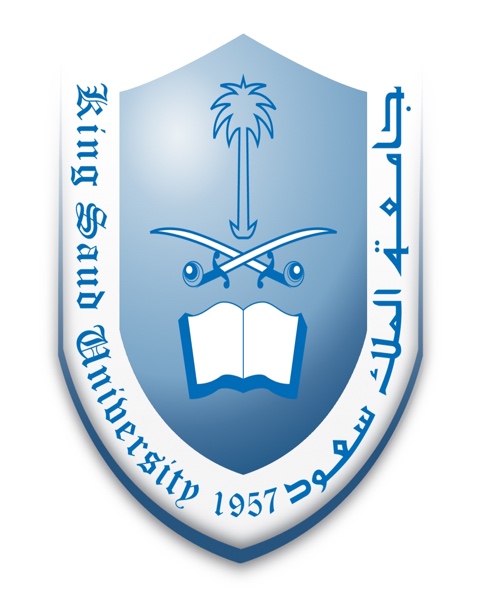 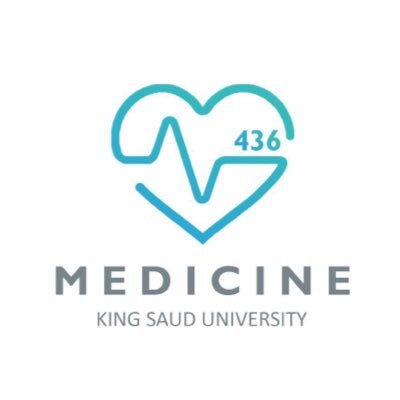 Case #1Duchenne Muscular Dystrophy (DMD)In DMD : Dystrophin, an intracellular protein, forms an interface between the cytoskeletal proteins and a group of transmembrane proteins.Case :  A 3 - year- old boy presented to his paediatrician with complaint of his parents from difficulty in walking , poor balance , and frequent falls.Laboratory investigation:Elevated “Creatine kinase” . Muscle biopsy:Absence of dystrophin by western blot analysis.” What is your provisional diagnosis?”  #Case2 DermatomyositisA 52-year-old woman presents with 6-month history of progressive muscle weakness and a skin rash.Physical examination is remarkable for a diffuse purple/red discoloration of the skin over her cheeks, nose, and eyelids. Examination confirms proximal muscle weakness.Laboratory findings show an increase in creatine kinase (10 times the normal). 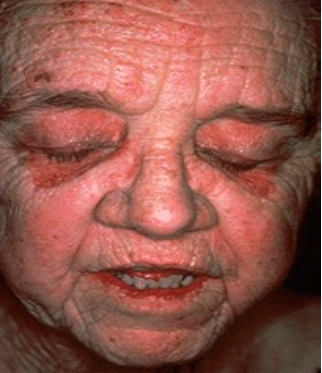 (it’s an autoimmune disease)Gross Picture :1-Serological test that is usually abnormal ,are high CK (creatine kinase) and increased antinuclear antibodies (ANA). 2-Clinically: Purple/red colored discoloration mainly around eyelids.3-Can be associated with internal malignanciesincluding a primary in lung ,ovary and stomach.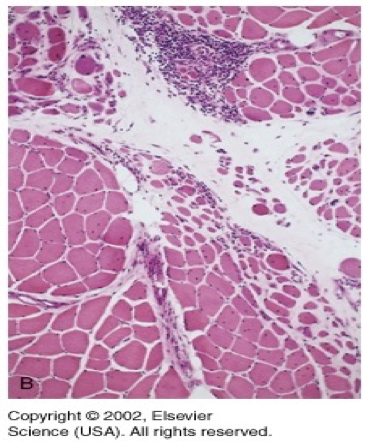 Microscopically: (very important)1-Perifascicular (around the vesicle) atrophy of muscle fibers. 2-Chronic inflammation. #Case 3NON INFECTIOUS ARTHRITIS : Osteoarthritis Case : An obese 56-year-old woman presented with bilateral localized pain to her knees, hands and difficulty in walking .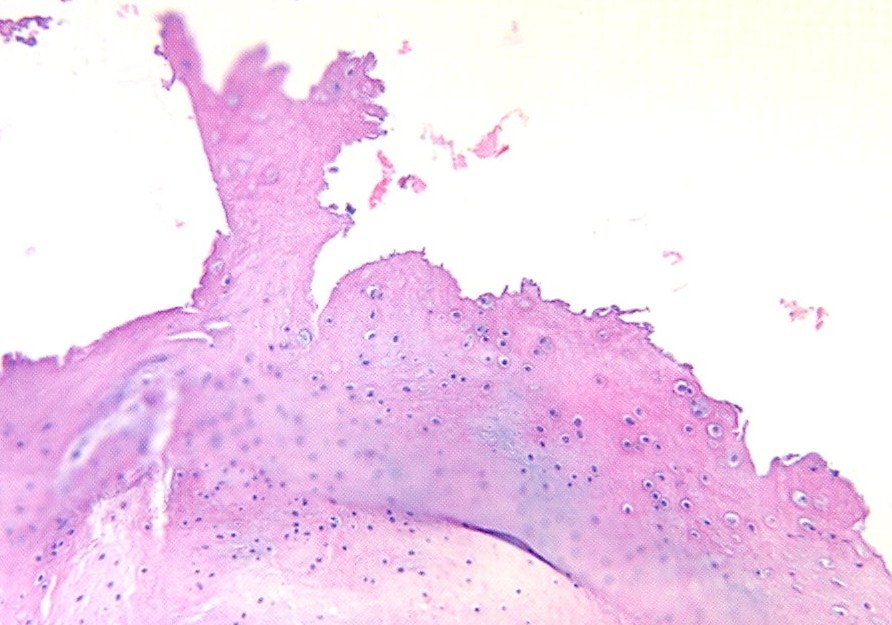 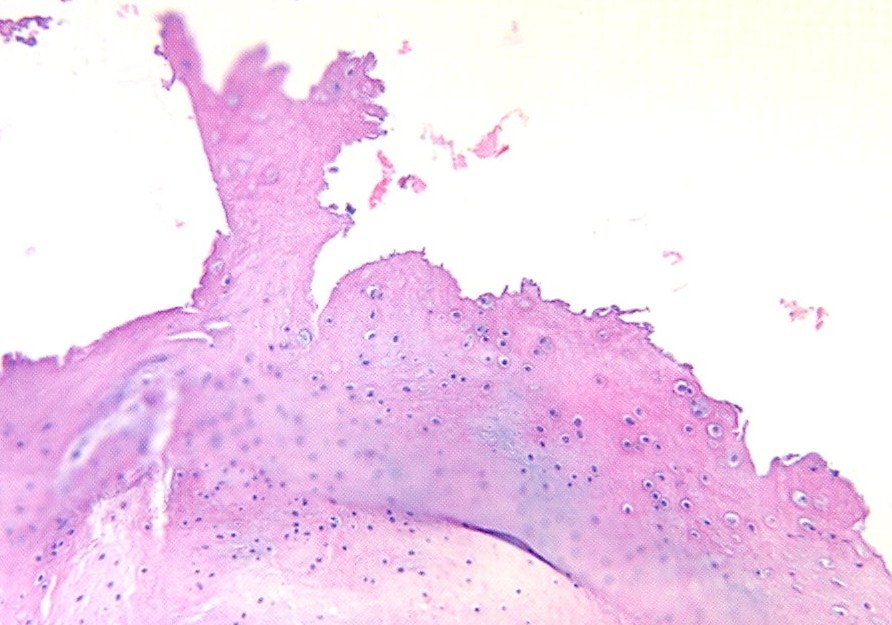 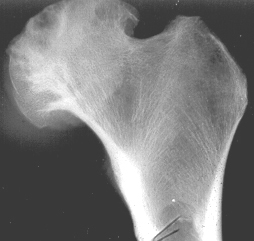 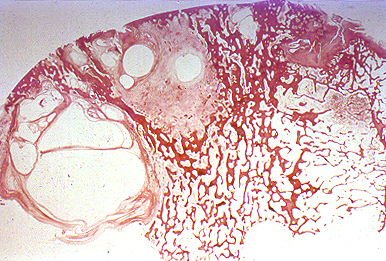 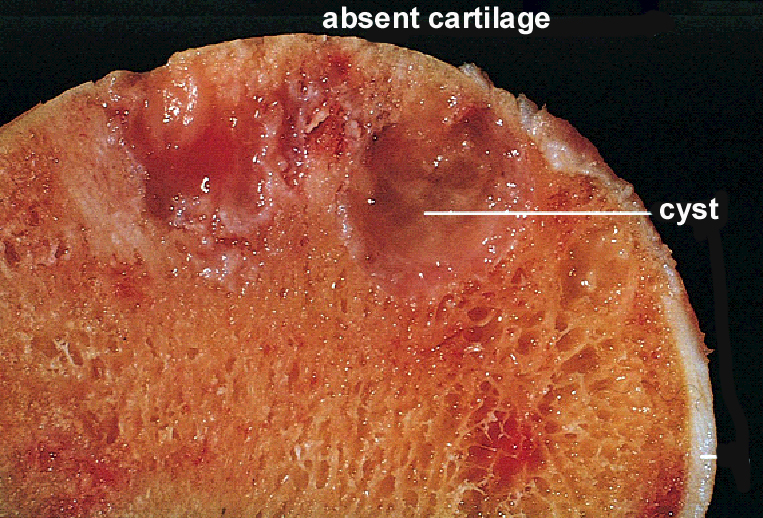 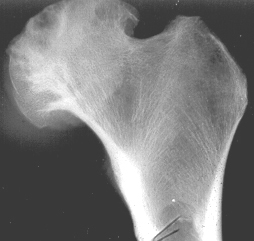 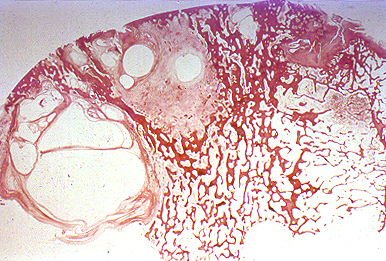 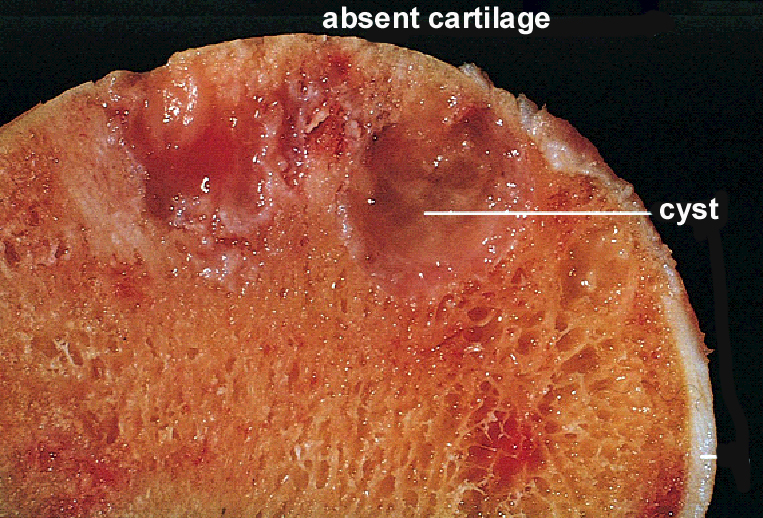 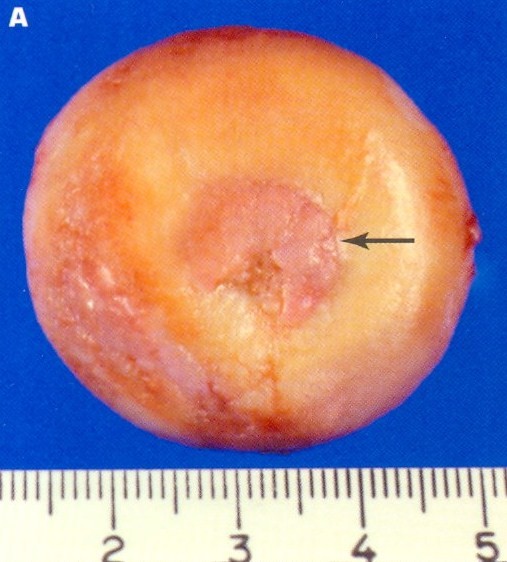 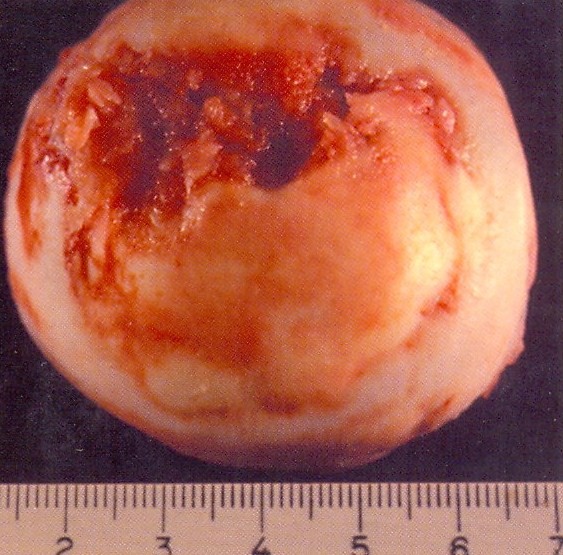 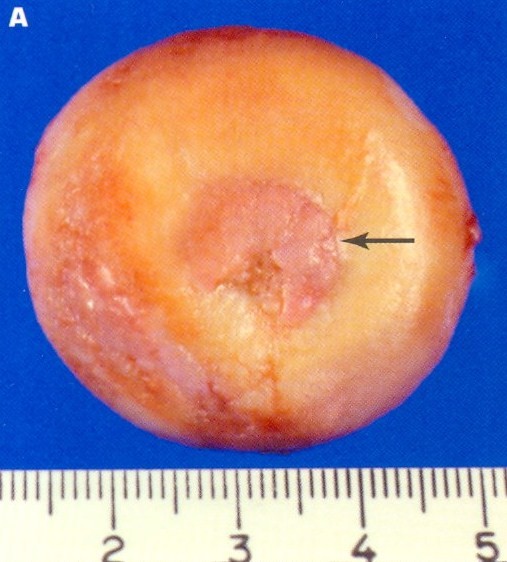 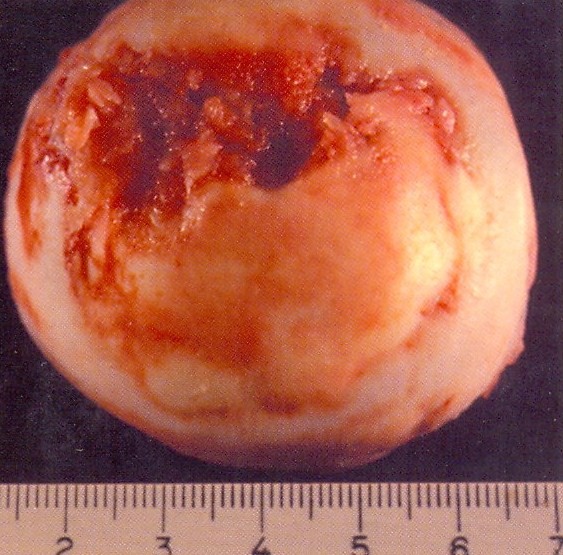 #Case4 Rheumatoid Arthritis : 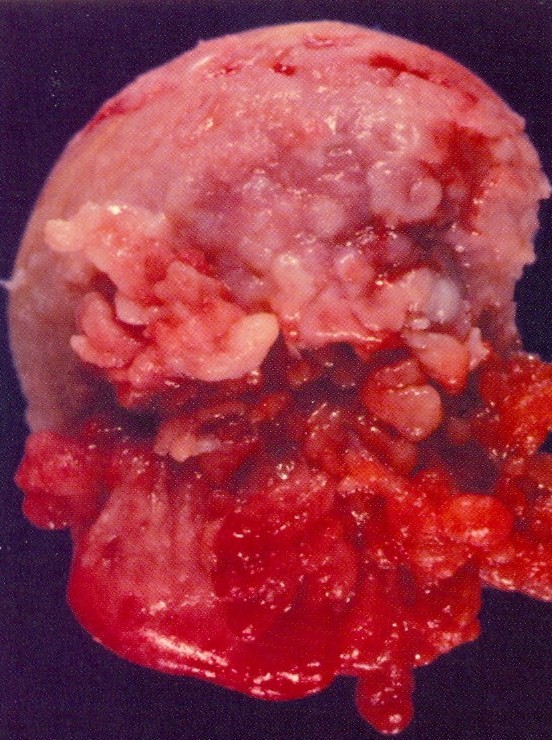 A 45 year old woman complains of low grade fever , Malaise and stiffness in her joint every morning .Gross picture :Affecting the head of the femur. The synovium becomes edematous, thickened and hyperplastic and transforming its smooth contour to one covered by delicate and bulbous fronds .Serological tests which are somewhat specific for this disease :Rheumatoid factor (RF)Antibodies to citrullinated peptides in the serum .C-Reactive protein (CRP) and ESR (Non specific) 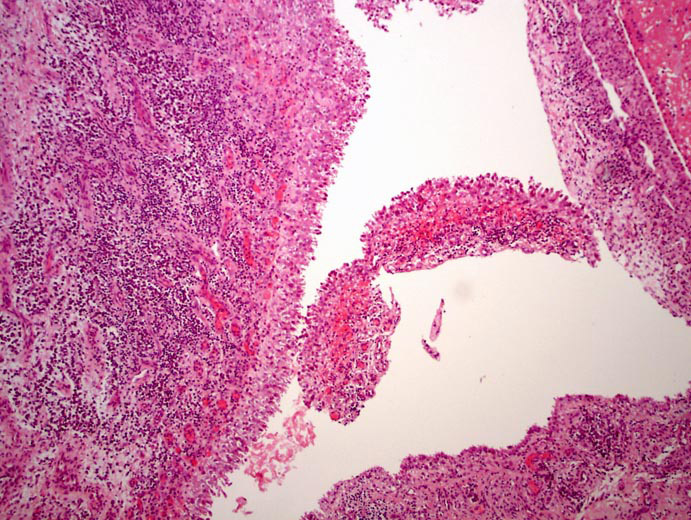 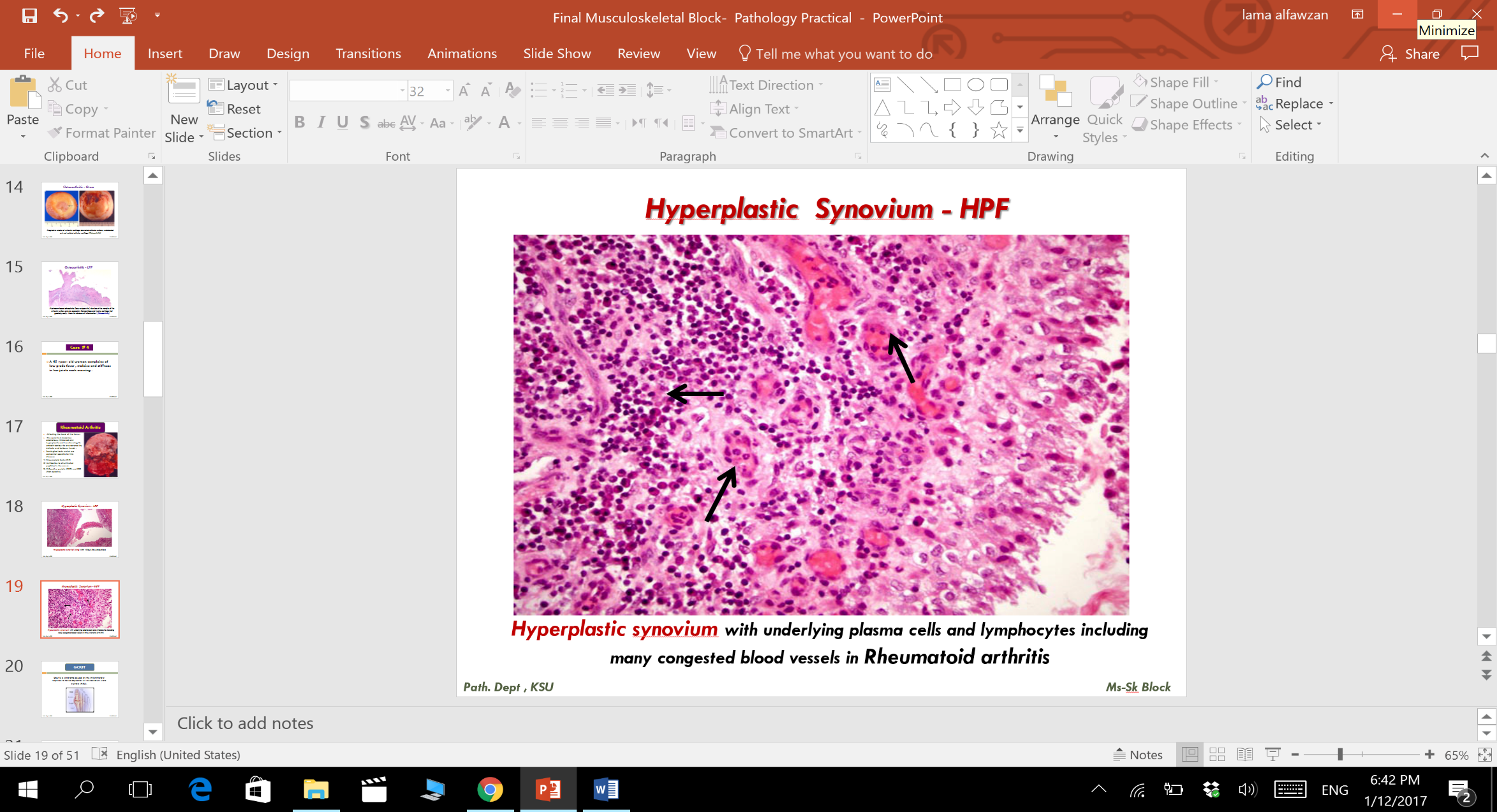 #Case4 part2 , Gout Gout is a syndrome caused by the inflammatory response to tissue deposition of monosodium urate crystals (MSU).Gross picture :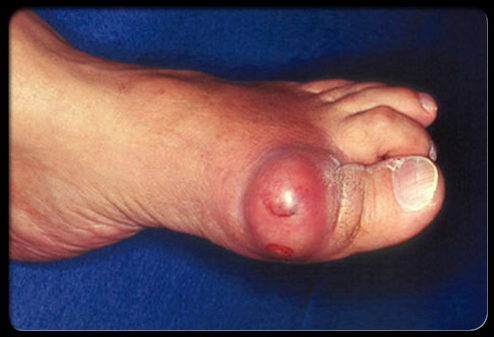 Severe  gout in the fingers resulting in large, hard deposits of crystals of uric acid. These deposits are called Tophi (توفي )secondary inflammation.Swelling, Redness and oedema.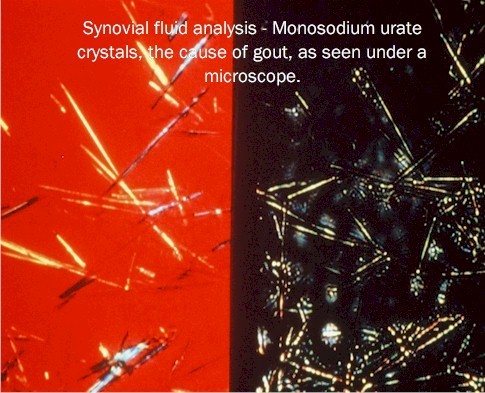 Needle-shaped monosodium uric acid crystals. acutely inflamed joint. Gouty Arthritis can be secondary toLeukaemia Chronic renal diseases post chemotherapy drugs like thiazide diuretics.Syndrome which is responsible for the inherited form of gouty arthritis is:    Lesh-Nyhan ( ليش يا نيهان ) syndrome due to lack of HGPRT( HuG PaRTy) enzyme.Osteomyelitis Case  # 5A 22- year- old male presented with localized pain above his right knee joint with recurrent fever. Later, he had a discharging sinuses from the skin overlying the right knee.     What is the most likely diagnosis ?Acute Osteomyelitis –Lpf 		Chronic Osteomyelitis-Lpf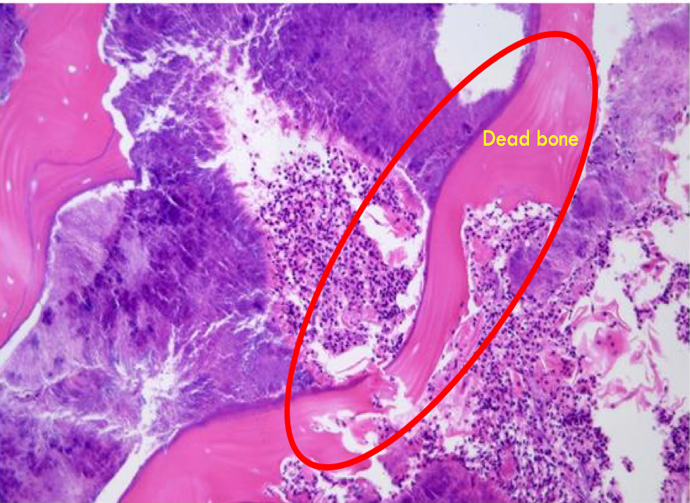 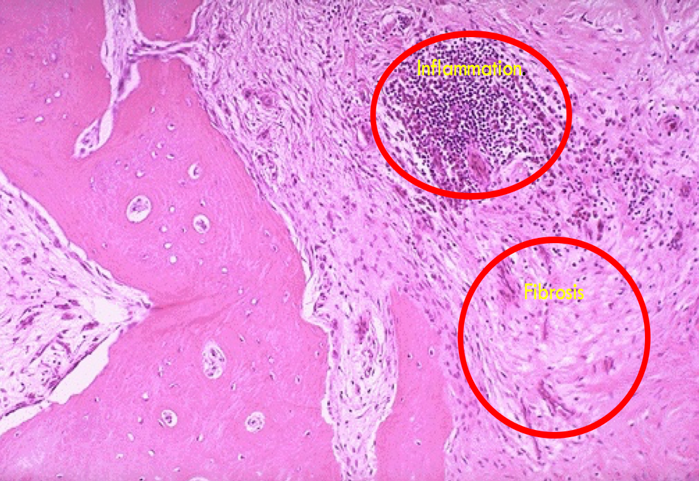 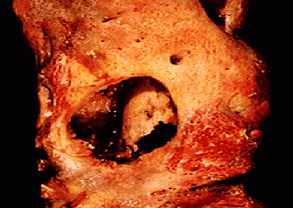 #case 6 Tuberculous arthritis case: A 30 -year-old debilitated man presented to the orthopedic clinic with increasing swelling and pain in right knee joint, low grade fever, marked elevation of sedimentation rate. The patient has history of coughing up blood , fever , chills , night sweats , weight loss , pallor and often tendency to fatigue very easily . “the biopsy is taken from the synovium” . 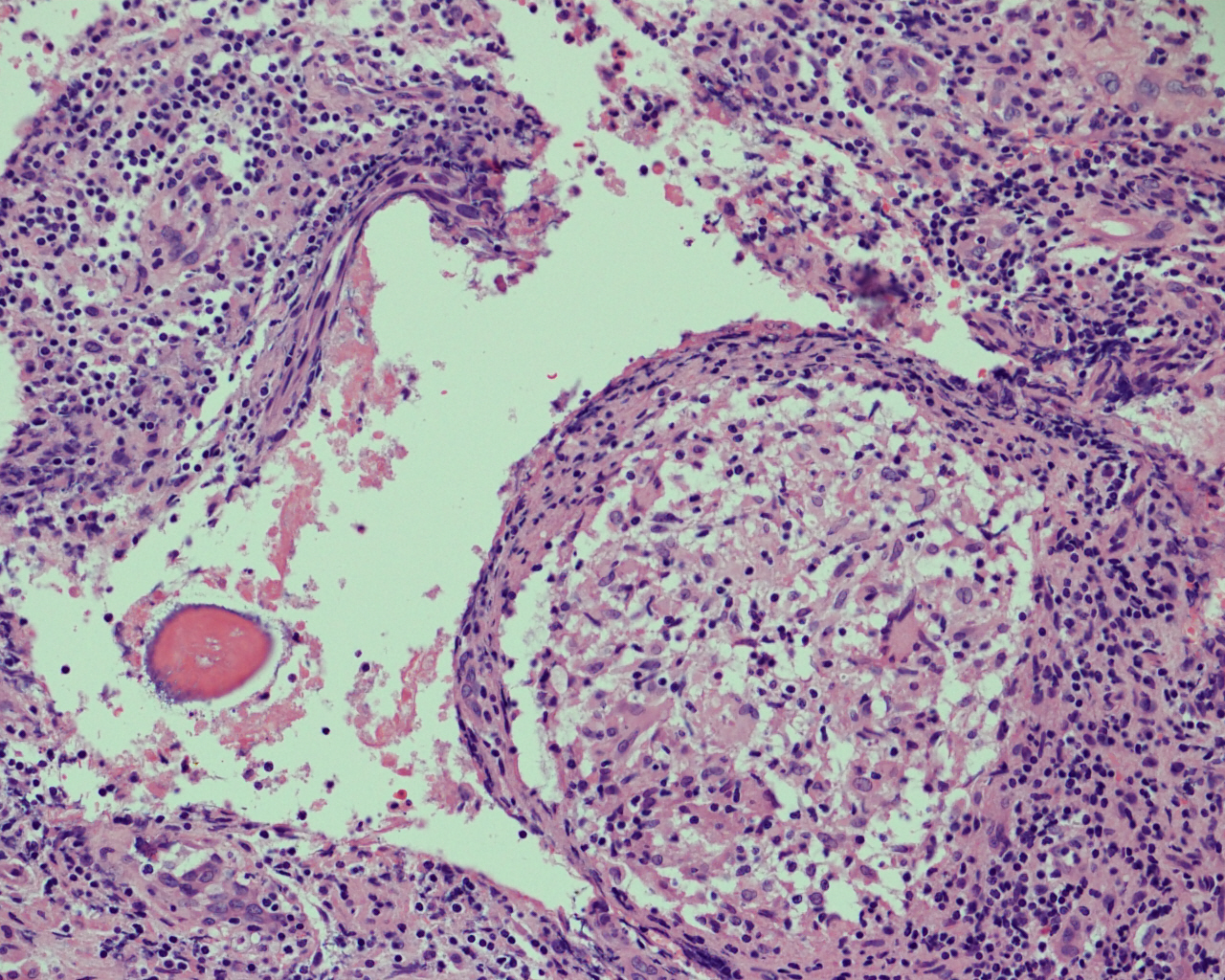 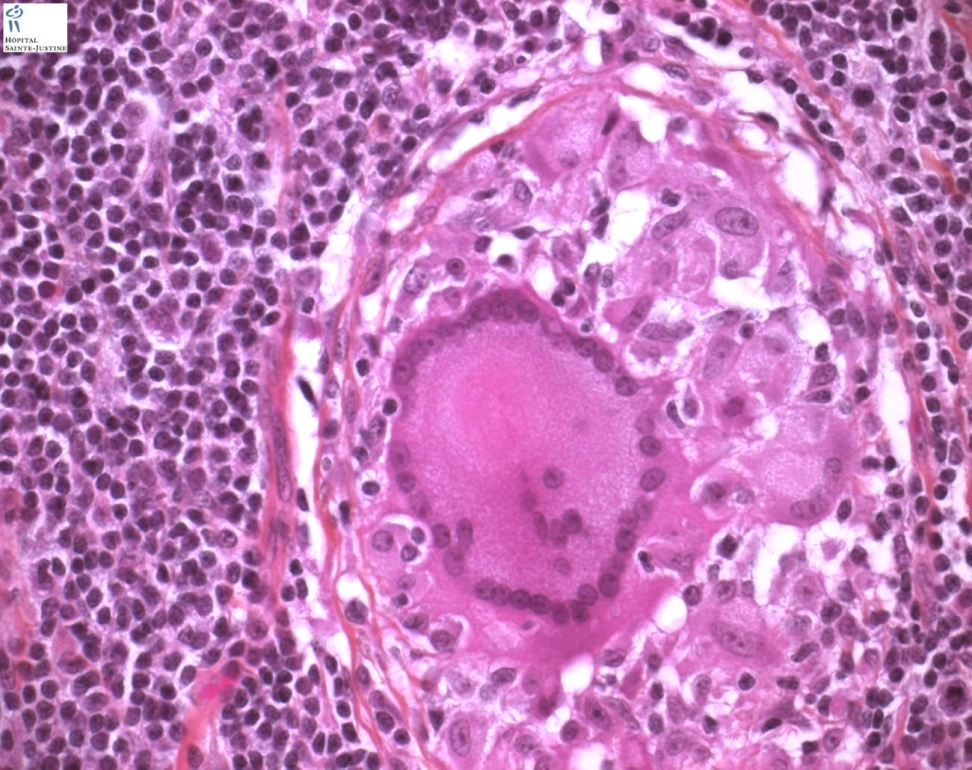 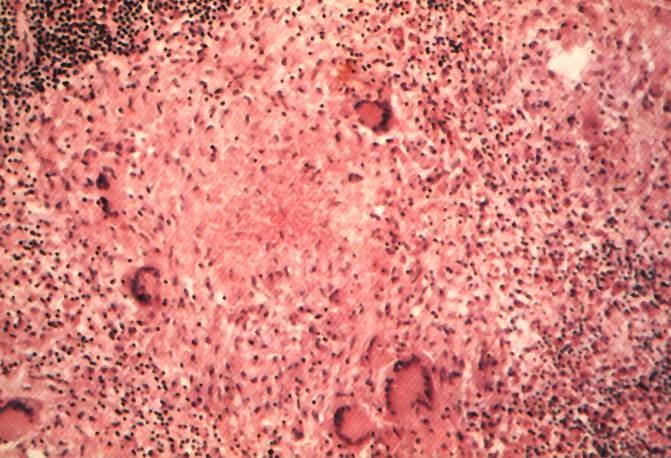 Section of bone shows granuloma formation with epithelioid like cells , langhans-type giant cells and rim of lymphocytes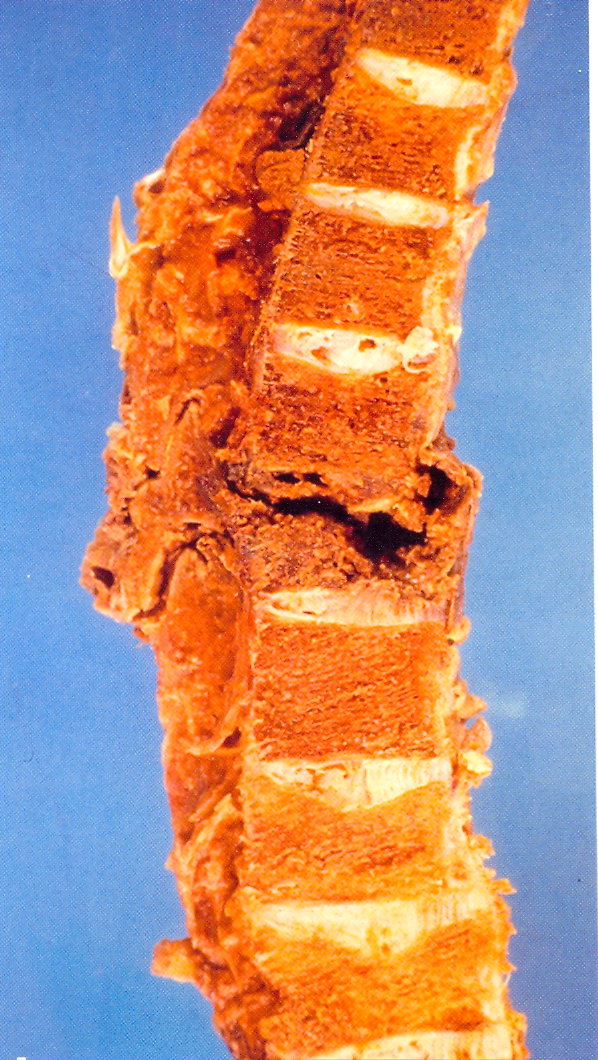 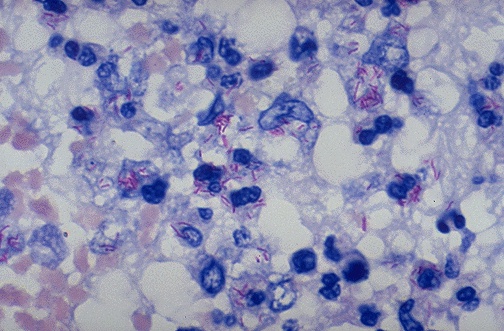 #Case7 Bone tumors “Chondroma”-OsteoChondroma Exostosis-  gross Picture : 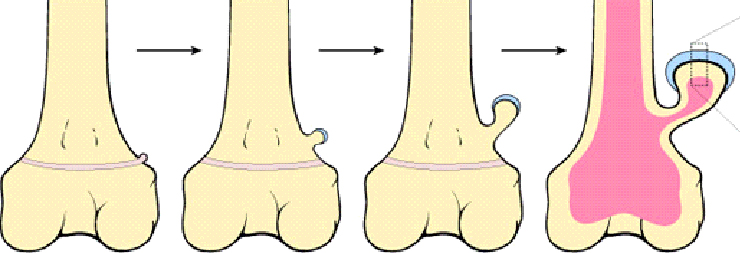 The solitary osteochondroma is the most common benign bone tumors Seen in patients aged from 10-30 years Arise during skeletal growth Equally in males and females Etiology is unknowncase: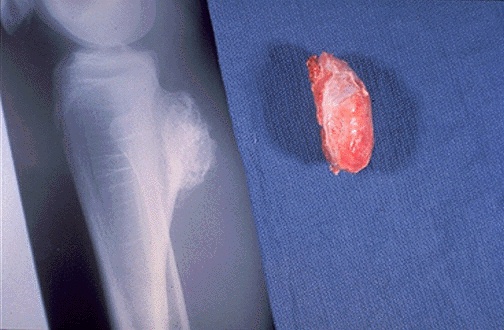 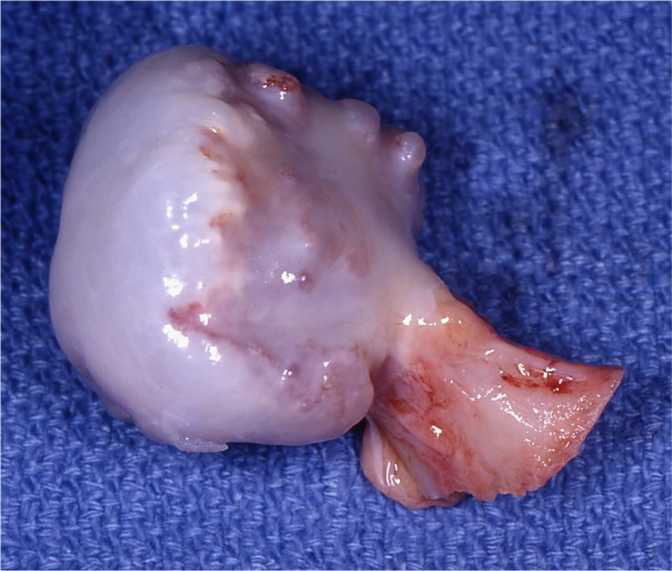                             A                            B Gross & X-ray :Most are solitary (both A and B)Incidental lesions that may be excised if they cause local pain. (A )Osteocartilagenous protrusion arising from the upper tibial bone (X-ray )one stalk and overlying membrane on cartilage cap. ( B)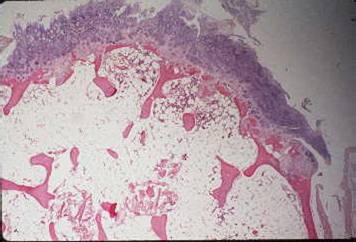 The microscopic appearance: Benign cartilaginous cap in the 1st layer. Bony Cortex in the lower left side .  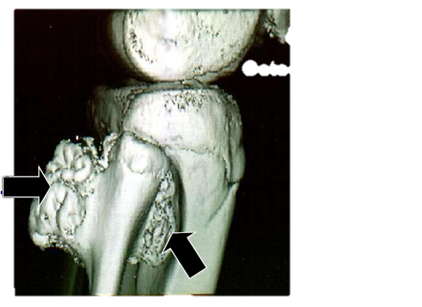 Case #8An 18-year-old female presented to the rheumatology clinic with 2 months history of pain and swelling in her upper thigh with weight loss.      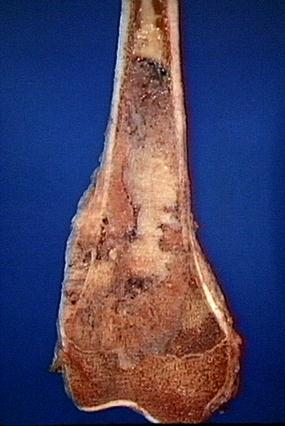 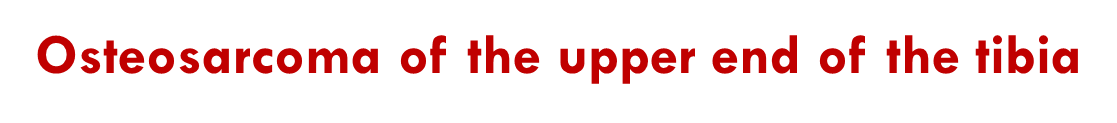 Malignant tumor of mesenchymal origin2nd most common primary bone tumorRB gene mutation is seen in 60% of these cases.In elderly patient, paget’s disease and previous radiation exposure are predisposing factors.Classical radiological feature seen is CODMAN triangleConventional Osteosarcoma - Gross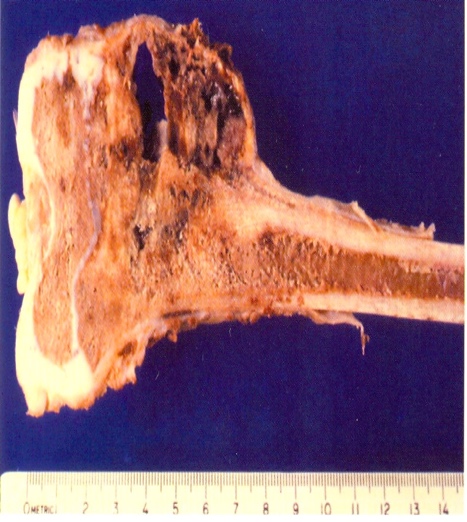 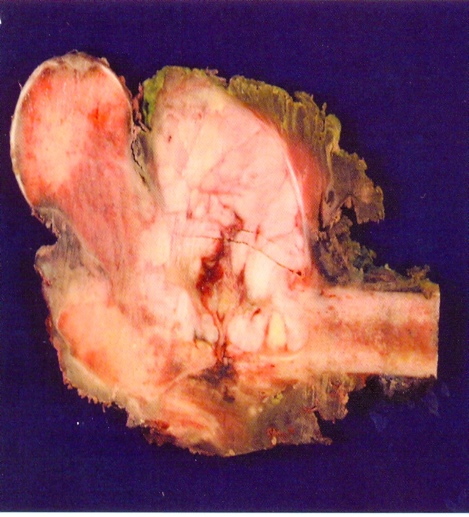 Mixture of osteoid, fibrous, cartilaginous, necrotic, hemorrhagic, cystic  areas Osteosarcoma - LPF Pleomorphic and hyperchromatic nuclei of malignant cells. 	Osteoid formation by the tumor cells.  Osteosarcoma - HPF Malignant osteoid producing Spindle cells, giant cells.Abnormal MitosisProminent nuclei.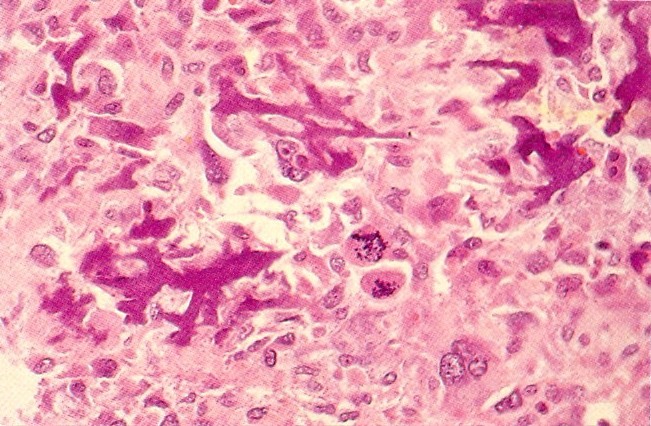 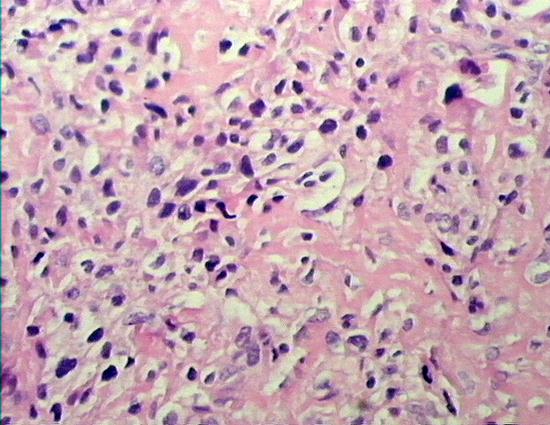 Team leader : 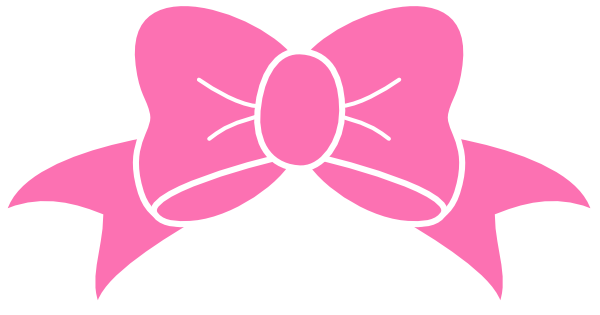 Haneen Alsubki  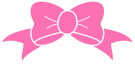 Team Members : Ameera Niazy Reem Alshathri                                                 Ghada Alskait Reema alotaibi Ghada alhadlaq Najd altheeb Lama alfozan Muneera aldufayan Yara aldaigi 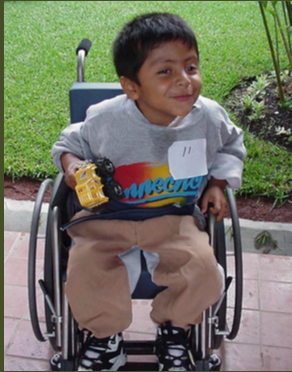 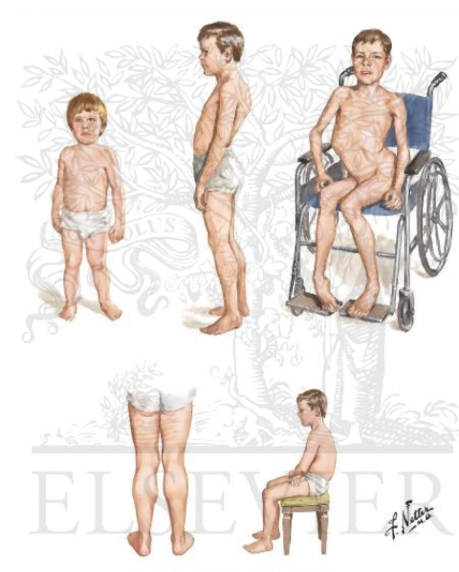 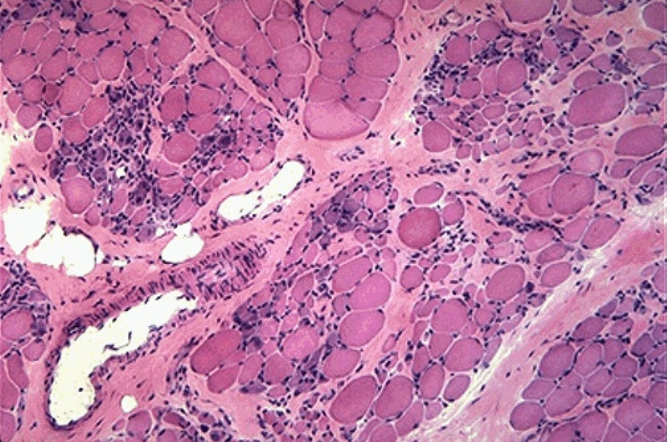 Gross picture : Difficulty in walkingPoor balanceFrequent falls 	Microscopic picture :Variation in muscle fiber size.Increased endomysial connective tissue.Regenerating fibers (blue tint)